Publicado en Getafe, Madrid el 23/09/2019 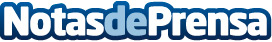 Nefab pionera en la incorporación de la tecnología de Realidad Aumentada en un ingeniería de embalajeLa multinacional de origen sueco NEFAB lanza un nuevo servicio que optimiza los embalajes mediante el uso de la innovadora tecnología de la Realidad AumentadaDatos de contacto:Nuria GarciaDirectora de Marketing y Comunicacion en Nefab916843342Nota de prensa publicada en: https://www.notasdeprensa.es/nefab-pionera-en-la-incorporacion-de-la_1 Categorias: E-Commerce Dispositivos móviles Premios Otros Servicios Innovación Tecnológica http://www.notasdeprensa.es